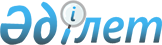 О внесении изменений в решение Коргалжынского районного маслихата от 27 сентября 2016 года № 1/8 "Об утверждении Правил оказания социальной помощи, установления размеров и определения перечня отдельных категорий нуждающихся граждан в Коргалжынском районе"
					
			Утративший силу
			
			
		
					Решение Коргалжынского районного маслихата Акмолинской области от 21 ноября 2018 года № 3/34. Зарегистрировано Департаментом юстиции Акмолинской области 10 декабря 2018 года № 6914. Утратило силу решением Коргалжынского районного маслихата Акмолинской области от 5 декабря 2023 года № 7/9
      Сноска. Утратило силу решением Коргалжынского районного маслихата Акмолинской области от 05.12.2023 № 7/9 (вводится в действие по истечении десяти календарных дней после дня его первого официального опубликования).
      Примечание РЦПИ.
      В тексте документа сохранена пунктуация и орфография оригинала.
      В соответствии с пунктом 2-3 статьи 6 Закона Республики Казахстан от 23 января 2001 года "О местном государственном управлении и самоуправлении в Республике Казахстан", Типовыми правилами оказания социальной помощи, установления размеров и определения перечня отдельных категорий нуждающихся граждан, утвержденными постановлением Правительства Республики Казахстан от 21 мая 2013 года № 504, Коргалжынский районный маслихат РЕШИЛ:
      1. Внести в решение Коргалжынского районного маслихата "Об утверждении Правил оказания социальной помощи, установления размеров и определения перечня отдельных категорий нуждающихся граждан в Коргалжынском районе" от 27 сентября 2016 года № 1/8 (зарегистрировано в Реестре государственной регистрации нормативных правовых актов № 5577, опубликовано 27 октября 2016 года в районной газете "Нұр-Қорғалжын") следующие изменения:
      в Правилах оказания социальной помощи, установления размеров и определения перечня отдельных категорий нуждающихся граждан в Коргалжынском районе, утвержденных указанным решением:
      подпункт 1) пункта 2 изложить в новой редакции:
      "1) Государственная корпорация "Правительство для граждан" (далее – уполномоченная организация) – юридическое лицо, созданное по решению Правительства Республики Казахстан, для оказания государственных услуг в соответствии с законодательством Республики Казахстан, организации работы по приему заявлений на оказание государственных услуг и выдаче их результатов услугополучателю по принципу "одного окна", а также обеспечения оказания государственных услуг в электронной форме;";
      пункт 9 изложить в новой редакции:
      "9. Перечень получателей социальной помощи:
      1) участники и инвалиды Великой Отечественной войны – ко Дню Победы в размере по согласованию с местным исполнительным органом области;
      2) лица, приравненные к участникам и инвалидам Великой Отечественной войны – ко Дню Победы в размере по согласованию с местным исполнительным органом области;
      3) другие категории лиц, приравненные к участникам Великой Отечественной войны – ко Дню Победы в размере по согласованию с местным исполнительным органом области;
      4) пенсионеры с минимальной пенсией и ниже, получатели государственной базовой пенсионной выплаты - ко Дню пожилых людей в размере по согласованию с местным исполнительным органом области;
      5) инвалиды 1, 2, 3 группы, лица, воспитывающие ребенка-инвалида до 18 лет - ко Дню инвалидов в размере по согласованию с местным исполнительным органом области;
      6) семьи (граждане), пострадавшие в результате стихийного бедствия или пожара – в размере тридцати месячных расчетных показателей в сроки не позднее трех месяцев после наступления стихийного бедствия или пожара на основании акта или справки;
      7) лица, больные социально-значимыми заболеваниями (туберкулезом, онкологическими заболеваниями и вирусом иммунодефицита человека) – состоящим на учете в Коргалжынской центральной районной больнице в размере пятнадцати месячных расчетных показателей один раз в год на основании подтверждения о регистрации на учете;
      8) студенты из малообеспеченных семей, многодетных семей, социально-уязвимых слоев населения (семей), обучающихся по очной форме на платной основе в колледжах и высших медицинских учебных заведениях- в размере стоимости обучения на основании копии договора с учебным заведением, справки с места учебы, справки, подтверждающей статус многодетной семьи, либо принадлежность заявителя (семьи) к получателям адресной социальной помощи, либо к социально-уязвимым слоям населения. При обучении в высших медицинских учебных заведениях заключается договор между акимом района, студентом и работодателем;
      9) инвалиды 1 и 2 группы – один раз год в размере восьми месячных расчетных показателей;
      10) лица, освобожденные из мест лишения свободы, лица состоящие на учете службы пробации - единовременно в размере пятнадцати месячных расчетных показателей.
      При этом, основаниями для отнесения граждан к категории нуждающихся при наступления трудной жизненной ситуации являются:
      1) Основания, предусмотренные действующим законодательством Республики Казахстан;
      2) Причинение ущерба гражданину (семье) либо его имуществу вследствие стихийного бедствия или пожара, либо наличие социально-значимого заболевания;
      3) Наличие среднедушевого дохода, не превышающего порога, в однократном отношении к прожиточному минимуму.".
      2. Настоящее решение вступает в силу со дня государственной регистрации в Департаменте юстиции Акмолинской области и вводится в действие со дня официального опубликования.
      "СОГЛАСОВАНО"
      21 ноября 2018 года
					© 2012. РГП на ПХВ «Институт законодательства и правовой информации Республики Казахстан» Министерства юстиции Республики Казахстан
				
      Председатель сессииКоргалжынского районногомаслихата

Р.Смагулова

      Секретарь Коргалжынскогорайонного маслихата

О.Балгабаев

      Аким Коргалжынскогорайона

Б.Гайса
